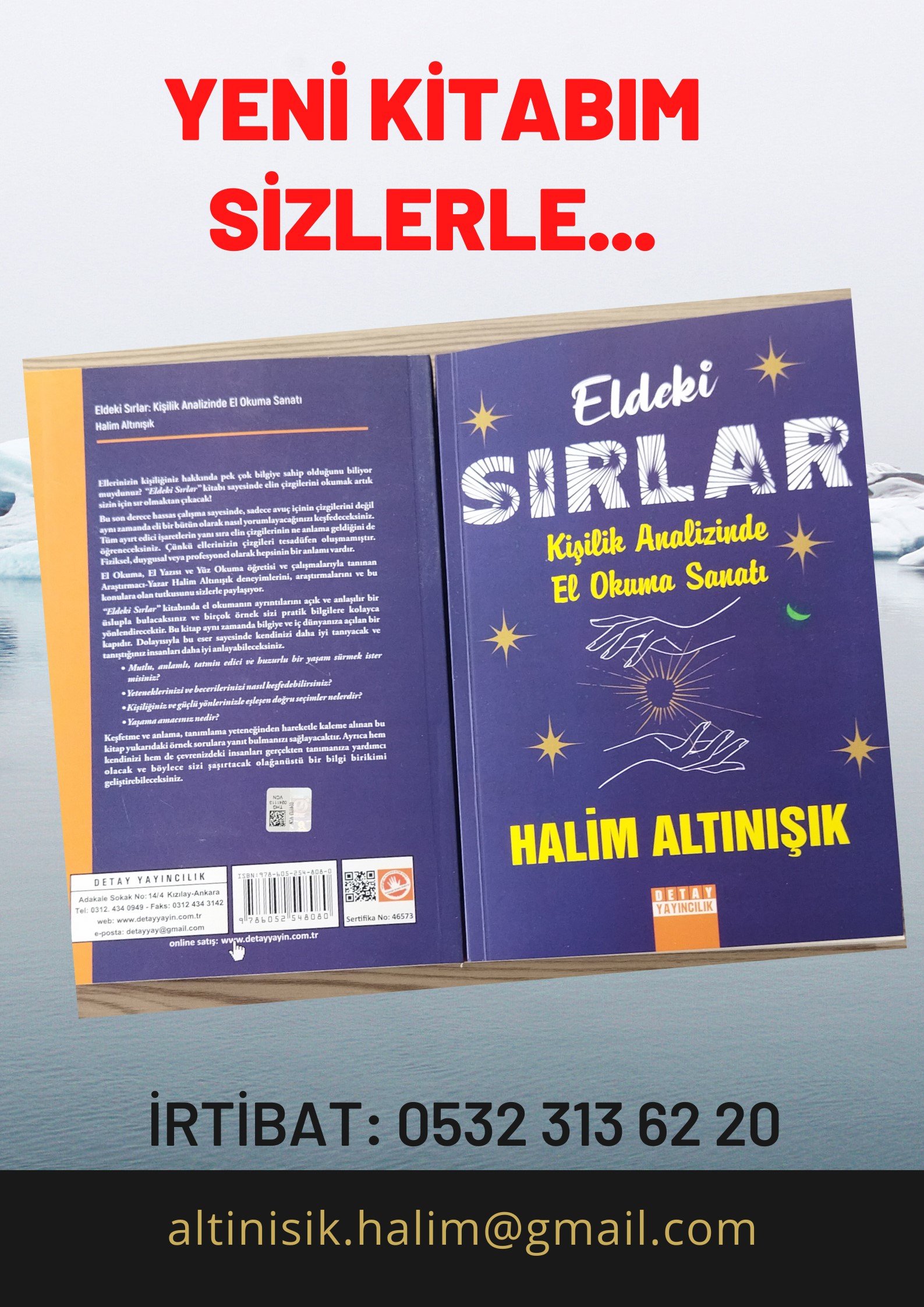 Uzun yıllardır üzerinde çalıştığım ve araştırmalarda bulunduğum el okuma sanatı ile ilgili kaleme aldığım “ELDEKİ SIRLAR, KİŞİLİK ANALİZİNDE EL OKUMA SANATI” adlı kitabım Ekim 2023 tarihi itibarıyla okuyucularla buluşmuştur. İyi okumalar dilerim.Kitabın içindekiler bölümü aşağıdadır:İÇİNDEKİLERYAZAR HAKKINDASÖZE BAŞLARKENİÇİNDEKİLERGİRİŞBİRİNCİ BÖLÜMEL FALINDAN EL OKUMAYA1.1. Fal ve Falcılık Nedir?1.2. El Okuma Sanatı1.3. El Okumanın Tarihsel Gelişimi1.4. El Okumada Hangi Ele Öncelik Verilmelidir? Baskın El, ikincil el Hangisidir? 1.5. El Derisi ve Özellikleri1.6. Ellerin Yumuşaklığı veya Sertliği1.7. El Okuma ve Astroloji 1.8. El Okuma ve Nümeroloji 1.9. Ayadaki Çizgilerden Bir Kişinin Yaşı Nasıl Belirlenebilir?İKİNCİ BÖLÜMEL TİP VE ŞEKİLLERİ2.1. El Kavramına Genel Bakış2.2. El Tipleri2.3. Elin Boyutu2.4. El Şekilleri2.5. Kadın ve Erkek Elleri ve Özellikleri2.6. El Okuma Usulleri2.7. El Ayasının OkunmasıÜÇÜNCÜ BÖLÜMAVUÇ İÇİNDEKİ DAĞLAR (TEPELER)3.1. Dağlar Kavramına Genel Bakış3.2. Avuç İçindeki Dağ Çeşitleri ve AnlamlarıDÖRDÜNCÜ BÖLÜMELDEKİ PARMAK VE TIRNAKLAR4.1. Parmaklara Genel Bakış4.1.1. Parmakların Şekilleri4.1.2. Parmak Şekil ve Biçimlerine Göre Kişilik Özellikleri4.1.3. Avuç ve Parmak Orantısına Göre Kişilik Analizi4.1.4. Avuç ve Parmaklar ile Temel Elementler Arasındaki Bağlantı4.1.5. Parmaklar Arasındaki Boşluklar ve Anlamları4.1.6. Parmakların Boğumları ve Anlamları4.1.7. Beş Parmak ve Kişilik Belirlemedeki Rolleri4.2. Tırnaklara Genel Bakış4.2.1. Tırnakların Şekil ve Anlamları4.2.2. Renklerine Göre Tırnaklar ve Anlamları4.2.3. Ayak Parmaklarının DiliBEŞİNCİ BÖLÜMAVUÇ İÇİNDEKİ ANA ÇİZGİLER VE ANLAMLARI5.1. Avuç Çizgilerine Genel Bakış5.2. Avuç İçindeki Ana Çizgiler5.3. Kalp (Aşk) Çizgisi	5.3.1. Kalp Çizgisinin Konumu	5.3.2. Kalp Çizgisinin Önemi ve Anlamı	5.3.3. Kalp Çizgisinin Şekliyle İlgili Yorumlar	5.3.4. Kalp Çizgisinin Farklı Yönelimleri ve Anlamları	5.3.5. Kalp Çizgisinin Diğer Ana Çizgilerle Bağlantısı	5.3.6. Kalp Çizgisinin Yardımcı İşaret ve Sembollerle Yorumlanması5.4. Yaşam Çizgisi	5.4.1. Yaşam Çizgisinin Konumu	5.4.2. Yaşam Çizgisinin Önemi ve Anlamı	5.4.3. Yaşam Çizgisinin Şekliyle İlgili Yorumlar	5.4.4. Yaşam Çizgisinin Farklı Yönelimleri ve Anlamları	5.4.5. Yaşam Çizgisinin Diğer Ana Çizgilerle Bağlantısı	5.4.6. Yaşam Çizgisinin Dağlara Yönelmesi ve Yorumlanması	5.4.7. Yaşam Çizgisinin Yardımcı İşaret ve Sembollerle Yorumlanması	5.4.8. Yaşam Çizgisinde Yaş Hesaplanması ve Zamanın Algılanması5.5. Akıl (Kafa, Zihin) Çizgisi	5.5.1. Akıl Çizgisinin Konumu	5.5.2. Akıl Çizgisinin Önemi ve Anlamı	5.5.3. Akıl Çizgisinin Şekliyle İlgili Yorumlar	5.5.4. Akıl Çizgisinin Farklı Yönelimleri ve Anlamları	5.5.5. Akıl Çizgisinin Diğer Ana Çizgilerle Bağlantısı	5.5.6. Akıl Çizgisinin Dağlara Yönelmesi ve Yorumlanması5.5.7. Akıl Çizgisinin Yardımcı İşaret ve Sembollerle Yorumlanması5.6. Kader (Şans, Servet, Para, Satürn) Çizgisi	5.6.1. Kader Çizgisinin Konumu	5.6.2. Kader Çizgisinin Önemi ve Anlamı	5.6.3. Kader Çizgisinin Şekliyle İlgili Yorumlar	5.6.4. Kader Çizgisinin Farklı Yönelimleri ve Anlamları	5.6.5. Kader Çizgisinin Diğer Ana Çizgilerle Bağlantısı	5.6.6. Kader Çizgisinin Yardımcı İşaret ve Sembollerle Yorumlanması 5.6.7. Kader Çizgisinden Yaş Nasıl Belirlenir?ALTINCI BÖLÜMAVUÇ İÇİNDEKİ İŞARET VE SEMBOLLER6.1. Kavramlara Genel Bakış6.2. Yıldız Sembolü6.3. Kare, Dikdörtgen ve Dörtgen Sembolleri6.4. Çember Sembolü6.5. Ada Sembolü6.6. Üçgen Sembolü6.7. Izgara, Kafes Sembolü6.8. Nokta İşareti6.9. Haç, Çarpı ve Artı Sembolü6.10. Çatal Sembolü6.11. Trident (Üç Dişli Mızrak) İşareti ve Anlamı6.12. Daire Sembolü6.13. Ay Sembolü6.14. Meydan Sembolü6.15. Balık Sembolü6.16. Hilal Sembolü6.17. Ben İşareti6.18. Küçük Çizgiler6.19. Küçük ve İnce Çizgiler6.20. HarflerYEDİNCİ BÖLÜMAVUÇ İÇİNDEKİ YARDIMCI İKİNCİL ÇİZGİLER VE İŞARETLER7.1. Evlilik Çizgisi	7.1.1. Çocuk Çizgisi ve Yorumları7.2. Bilek Çizgileri7.3. Güneş Çizgisi7.4. Mars Çizgisi7.5. Ölüm Çizgisi7.6. Sağlık, Sıhhat Çizgisi7.7. Şans Çizgisi7.8. Servet (Para, Zenginlik, Refah) Çizgisi7.9.Venüs Hilali (Tacı, Yüzüğü, Kemeri, Halkası, Kuşağı)7.10. Ay Çizgisi (Samanyolu ve Şehvet Çizgisi)7.11. İlham Çizgisi7.12. Nesil Çizgisi7.13. Seyahat ve Taşınma Çizgisi7.14. Sezgi Çizgisi (Merkür Çizgisi)7.15. İlişki Çizgisi7.16. Birlik Çizgisi7.17. Tutku Çizgisi7.18. Boşanma Çizgisi7.19. Yaratıcılık Çizgisi7.20. Çatışma Çizgisi7.21. His Çizgisi7.22. Avuç İçindeki “M” İşareti ve YorumlanmasıSEKİZİNCİ BÖLÜMEL OKUMADA HASTALIK BELİRTİLERİ8.1. Genel Bakış8.2. El Sıcaklıkları ve Yorumları8.3. Elin şekli ile gelecekteki rahatsızlıkları hesaplayabilirsiniz8.4. Ağrı noktası, belirli bir organda bir arıza olduğunu gösterirSÖZÜ BİTİRİRKENKAYNAKÇA